Associado Nº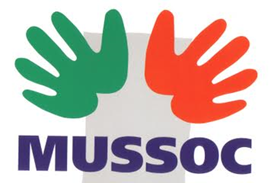 Proposta de Admissão de AssociadoAssociação Mutualista dos Trabalhadores da Solidariedade e da Segurança SocialSelecione Áreas de InteresseAo submeter a Proposta de Admissão de Associado o proponente concorda que os seus dados pessoais contantes deste formulário sejam utilizados para efeitos de comunicação por parte da MUSSOC de todos os assuntos relevantes para a vida associativa, nomeadamente a informação relativa a novos produtos, serviços e parcerias da Associação.MUSSOC - Associação Mutualista dos Trabalhadores da Solidariedade e Segurança SocialRua dos Lagares del Rei, 21C – 1º Frente – 1700-268 Lisboa Tel.: 218 400 704email: mussoc@mussoc.com Contribuinte nº 504 469 304GéneroData:NomeMoradaCódigo PostalLocalidadeTelefoneTelemóvelE-mailData de NascimentoNIFBI/C Cidadão nºData de Emissão / ValidadeEstado CivilHabilitações LiteráriasSituação ProfissionalProfissão AtualInstituição / EmpresaSeguro SaúdeOutros: __________________________________Liquidação da Jóia (10 €)Liquidação da Quota Solidariedade Associativa 2€ xmeses=€Liquidação da Quota Saúde 1€ xmeses=€Liquidação da Quota Solidariedade Associativa 2€ xmeses=€Associado ProponenteO CandidatoO CandidatoO CandidatoPela DireçãoPela DireçãoDataDataDataDataData